#НеделяЭкоДелЭкологическая неделя в сельском поселении Суккуловский сельсовет была очень насыщенная:- провели субботник по благоустройству родника в д. Богородский;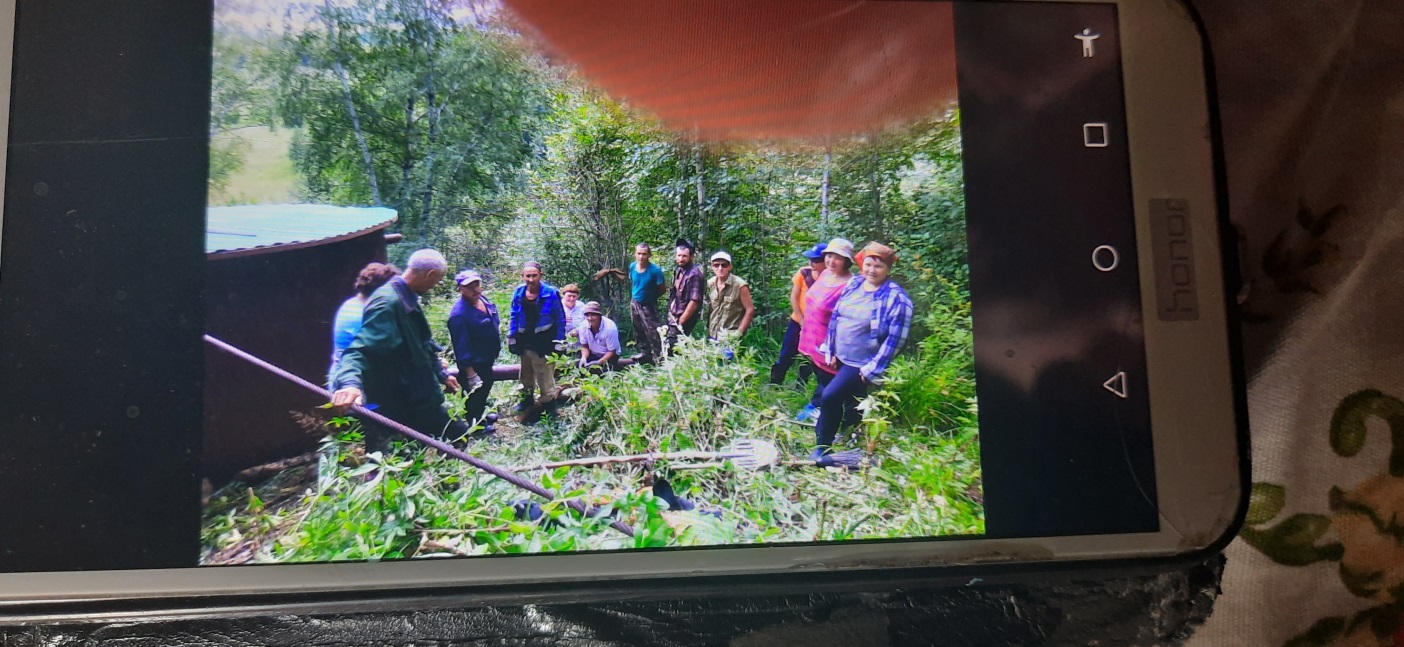 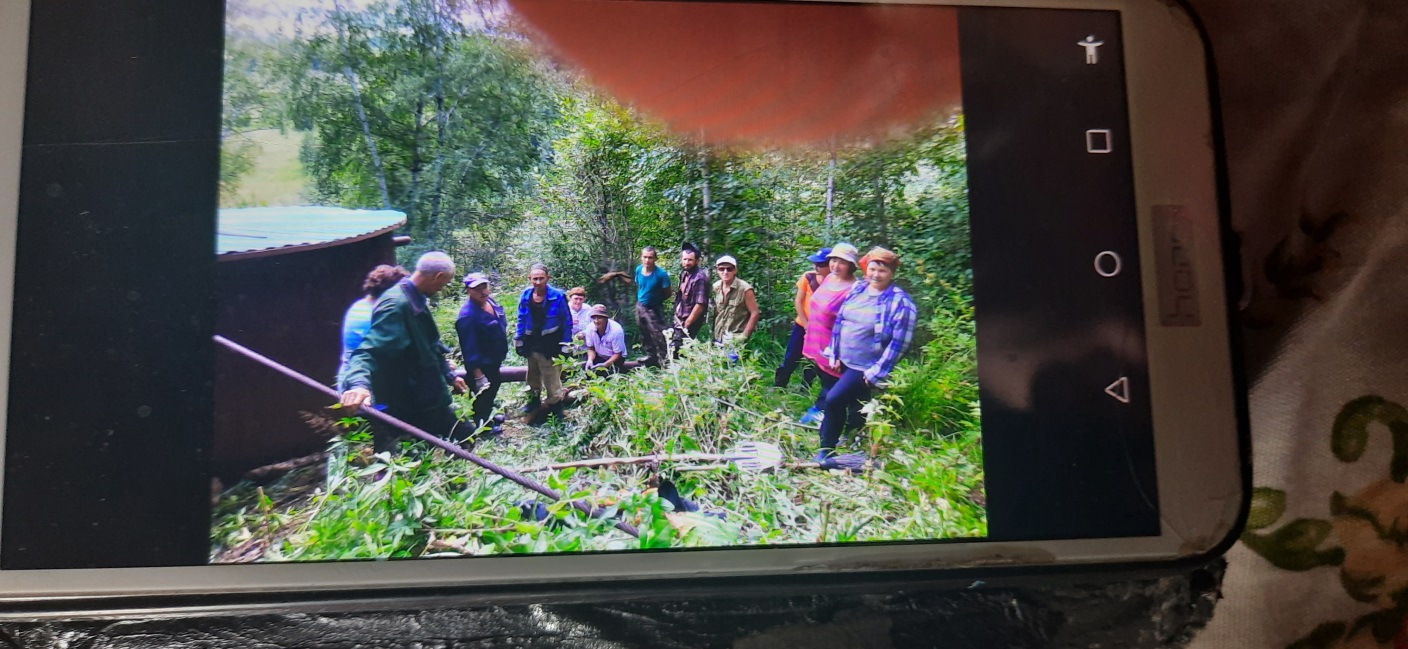 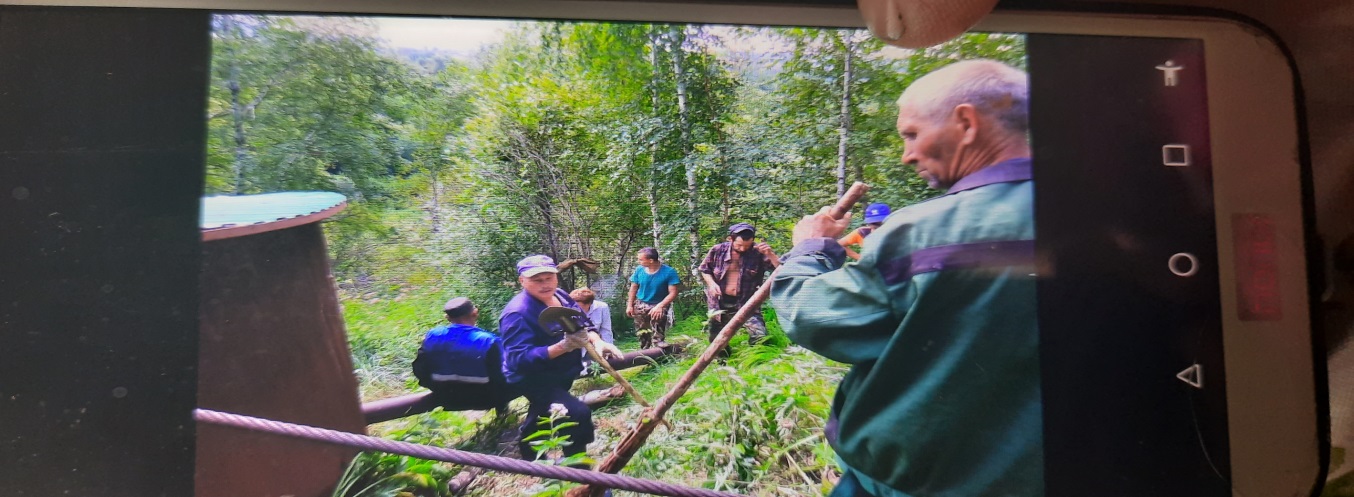 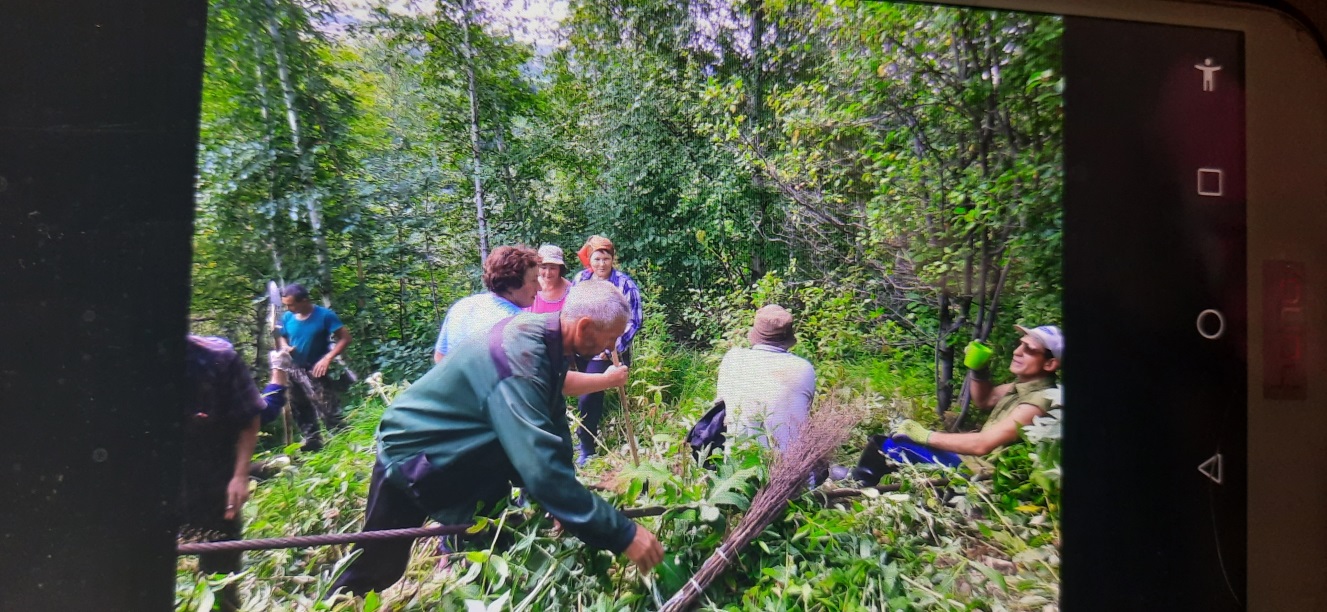 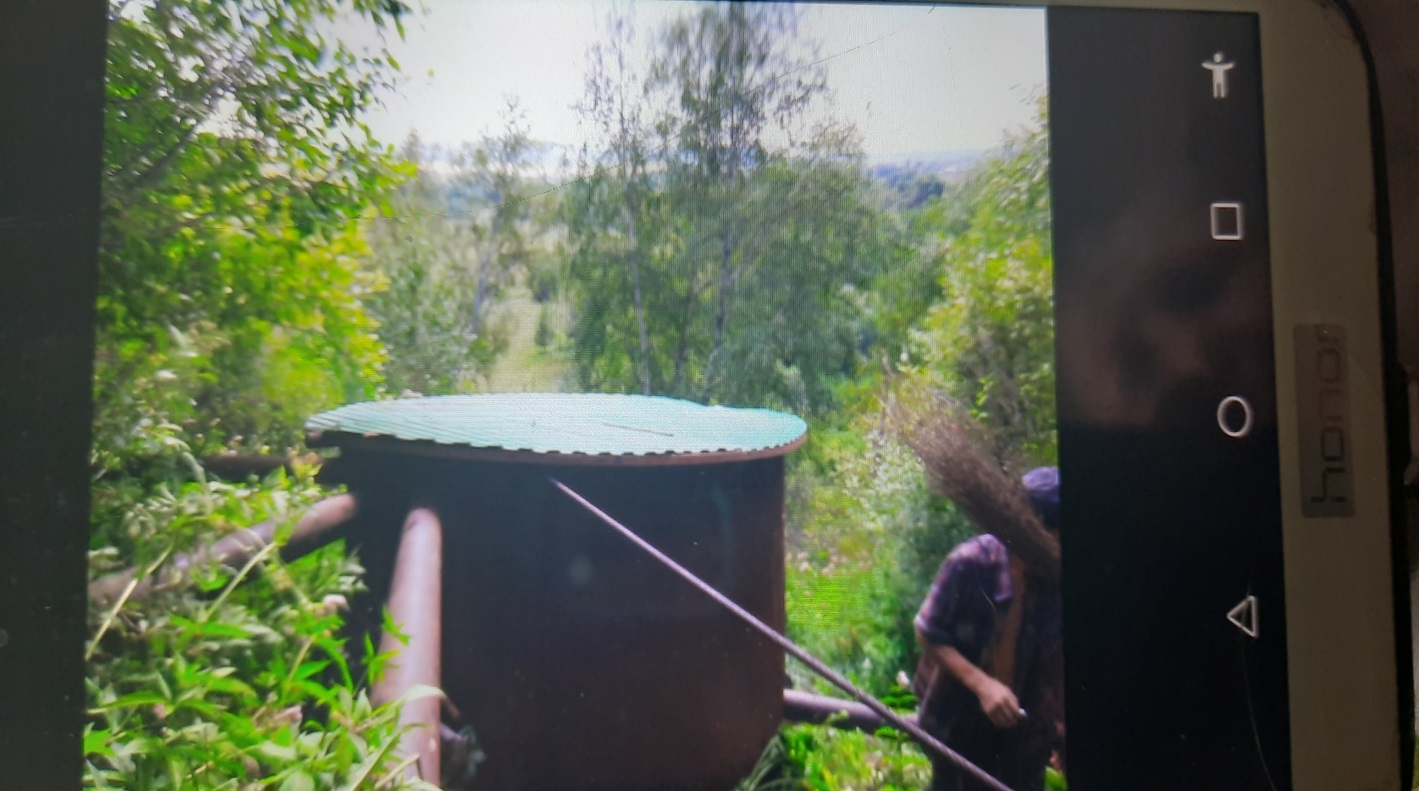 - убрали мусор возле пруда Шарлама,До уборки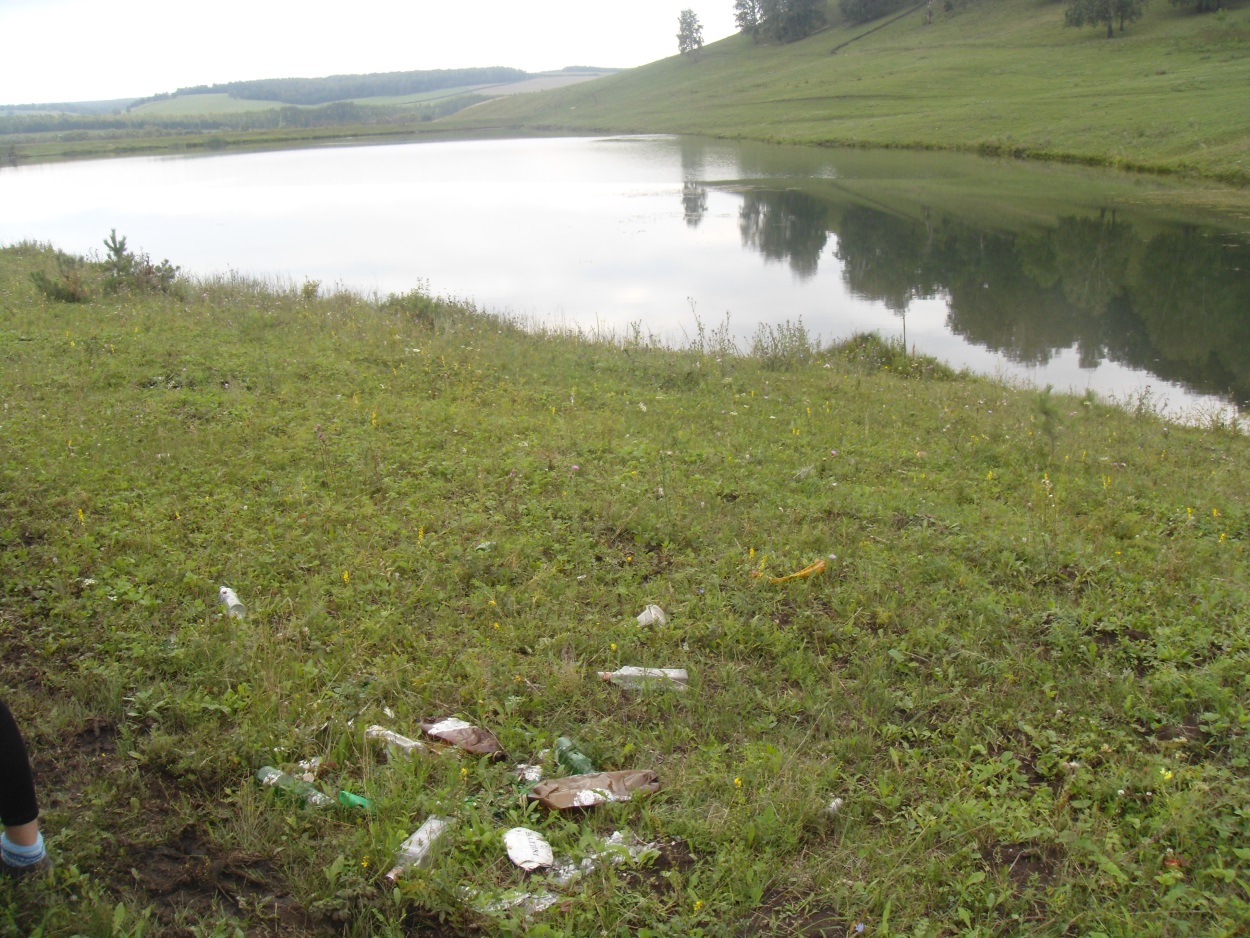 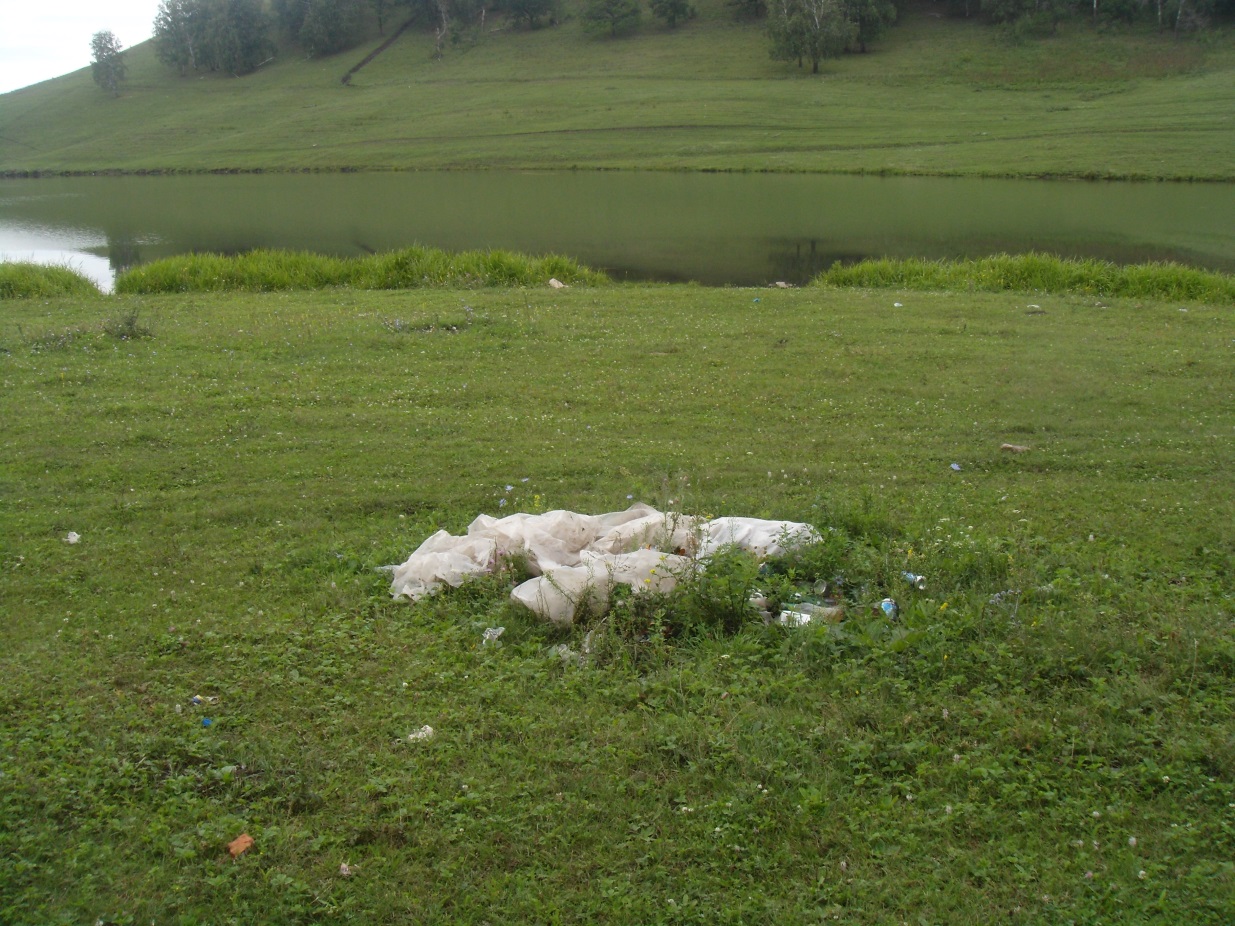 После уборки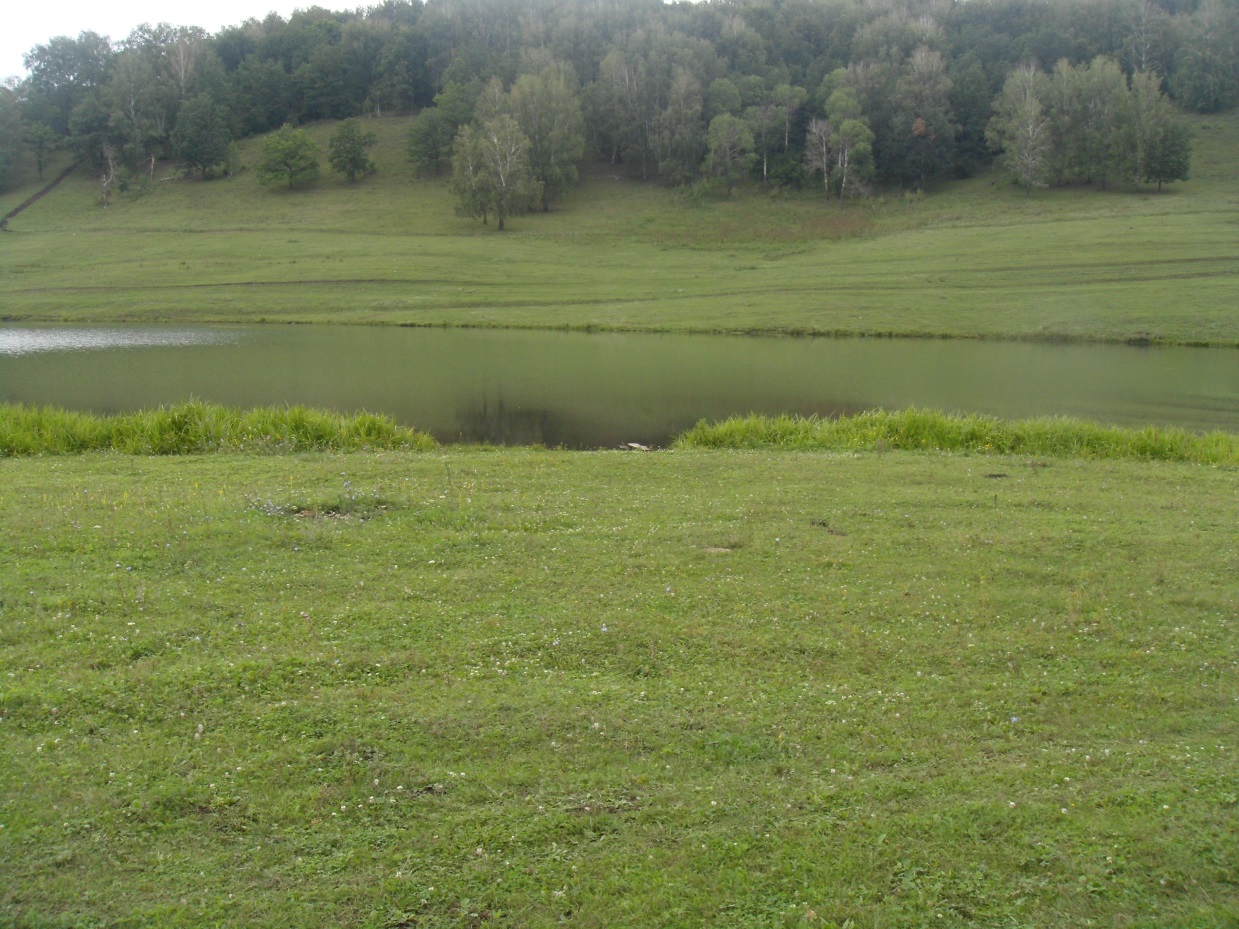 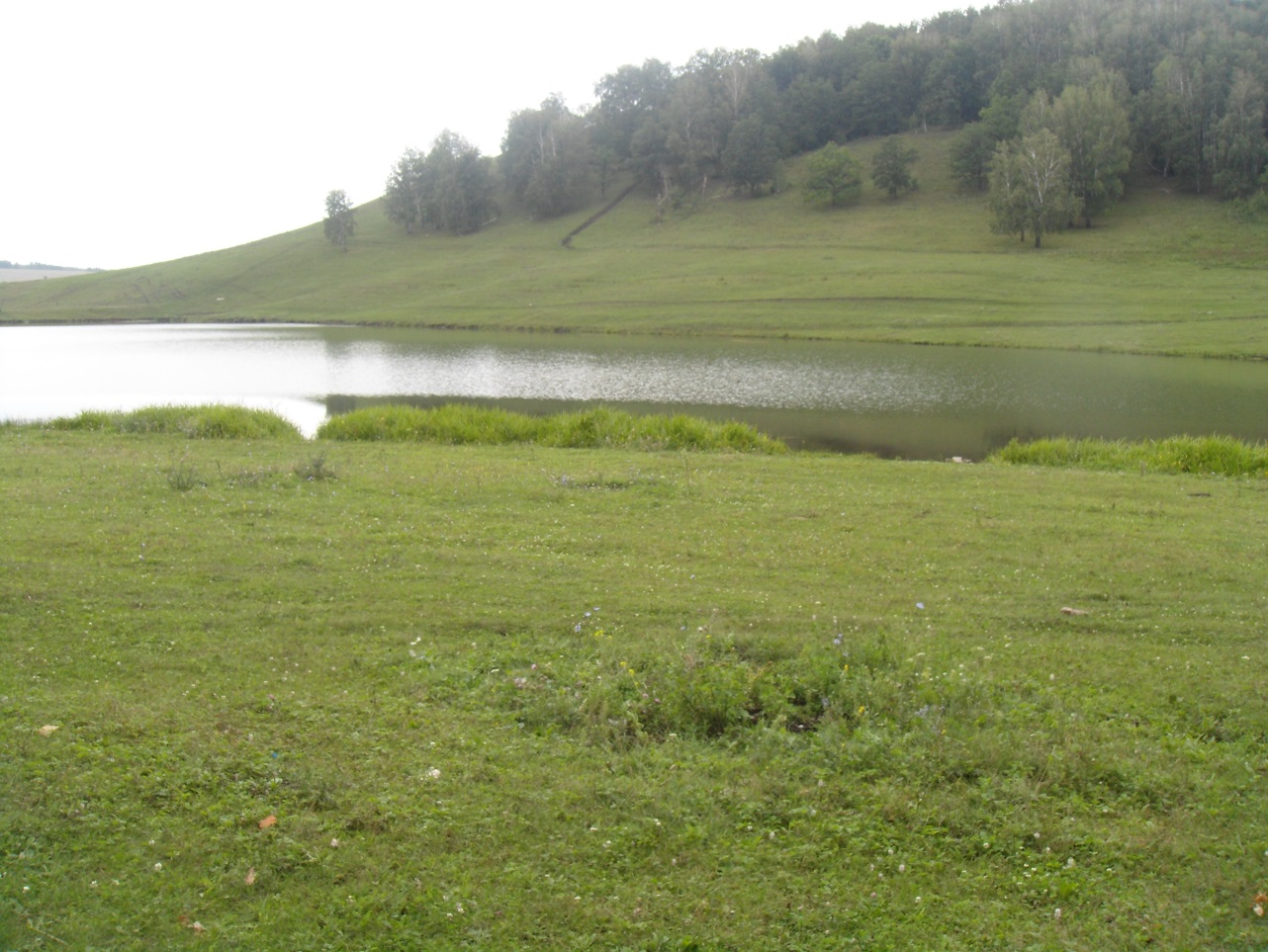  - сегодня  жители с. Елань-Чишма примут  участие на экологическом субботнике на роднике «Белые камни» (Шурчул)